嘉義縣  復興  國民小學110學年度雙語國家政策－口說英語展能樂學計畫子計畫2-1：國民中小學英語日活動成果報告表活動名稱復興國小全校性英語日
活動成果復興國小全校性英語日
活動成果辦理日期110.12.16(四)辦理地點各班教室各班教室參加人數22人成果摘要-活動內容介紹及特色說明(列點說明)透過雙語教育之推動，進行英語融入部分課程教學，期能讓學生理解到英語可應用於日常生活上之溝通。因本校屬於偏鄉小學，學生數不多，此次英語日活動以「年級」為單位進行，讓三~六年級的學生們能在學習語言的同時，漸進式習得學科的相關英語詞彙及基礎知識，來加深學生的印象。英語課程進行如下:融入自然課程:介紹雞的生命週期 & 利用調色盤認識顏色的               變化融入數學課程: 加、減、等於的基礎計算融入體育課程:Yoga & Dance & Exercises 融入西方飲食文化: Making nachos (含實作)融入西方節慶文化: 聖誕節活動透過雙語教育之推動，進行英語融入部分課程教學，期能讓學生理解到英語可應用於日常生活上之溝通。因本校屬於偏鄉小學，學生數不多，此次英語日活動以「年級」為單位進行，讓三~六年級的學生們能在學習語言的同時，漸進式習得學科的相關英語詞彙及基礎知識，來加深學生的印象。英語課程進行如下:融入自然課程:介紹雞的生命週期 & 利用調色盤認識顏色的               變化融入數學課程: 加、減、等於的基礎計算融入體育課程:Yoga & Dance & Exercises 融入西方飲食文化: Making nachos (含實作)融入西方節慶文化: 聖誕節活動透過雙語教育之推動，進行英語融入部分課程教學，期能讓學生理解到英語可應用於日常生活上之溝通。因本校屬於偏鄉小學，學生數不多，此次英語日活動以「年級」為單位進行，讓三~六年級的學生們能在學習語言的同時，漸進式習得學科的相關英語詞彙及基礎知識，來加深學生的印象。英語課程進行如下:融入自然課程:介紹雞的生命週期 & 利用調色盤認識顏色的               變化融入數學課程: 加、減、等於的基礎計算融入體育課程:Yoga & Dance & Exercises 融入西方飲食文化: Making nachos (含實作)融入西方節慶文化: 聖誕節活動透過雙語教育之推動，進行英語融入部分課程教學，期能讓學生理解到英語可應用於日常生活上之溝通。因本校屬於偏鄉小學，學生數不多，此次英語日活動以「年級」為單位進行，讓三~六年級的學生們能在學習語言的同時，漸進式習得學科的相關英語詞彙及基礎知識，來加深學生的印象。英語課程進行如下:融入自然課程:介紹雞的生命週期 & 利用調色盤認識顏色的               變化融入數學課程: 加、減、等於的基礎計算融入體育課程:Yoga & Dance & Exercises 融入西方飲食文化: Making nachos (含實作)融入西方節慶文化: 聖誕節活動檢討或建議事項透過互動遊戲、歌曲律動、小組競賽及實作等不同的活動方式，學生們均能自然而然地融入課程中，並具有高度的學習動機。內容老師與英語老師之間需有更多的協調溝通，在大量的行政工作下，備課時間有限。另外，學生尚在英語基礎能力的學習狀況下，尚未能以英語發展對學科的批判與思考能力。透過互動遊戲、歌曲律動、小組競賽及實作等不同的活動方式，學生們均能自然而然地融入課程中，並具有高度的學習動機。內容老師與英語老師之間需有更多的協調溝通，在大量的行政工作下，備課時間有限。另外，學生尚在英語基礎能力的學習狀況下，尚未能以英語發展對學科的批判與思考能力。透過互動遊戲、歌曲律動、小組競賽及實作等不同的活動方式，學生們均能自然而然地融入課程中，並具有高度的學習動機。內容老師與英語老師之間需有更多的協調溝通，在大量的行政工作下，備課時間有限。另外，學生尚在英語基礎能力的學習狀況下，尚未能以英語發展對學科的批判與思考能力。透過互動遊戲、歌曲律動、小組競賽及實作等不同的活動方式，學生們均能自然而然地融入課程中，並具有高度的學習動機。內容老師與英語老師之間需有更多的協調溝通，在大量的行政工作下，備課時間有限。另外，學生尚在英語基礎能力的學習狀況下，尚未能以英語發展對學科的批判與思考能力。照片說明照片說明照片說明照片說明照片說明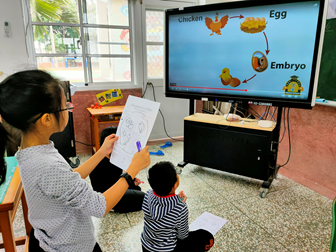 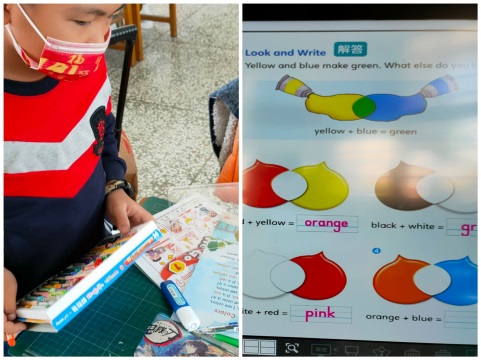 說明:英語融入自然課程      -介紹雞的生命週期說明:英語融入自然課程      -介紹雞的生命週期說明:英語融入自然課程透過調色盤認識顏色的多元說明:英語融入自然課程透過調色盤認識顏色的多元說明:英語融入自然課程透過調色盤認識顏色的多元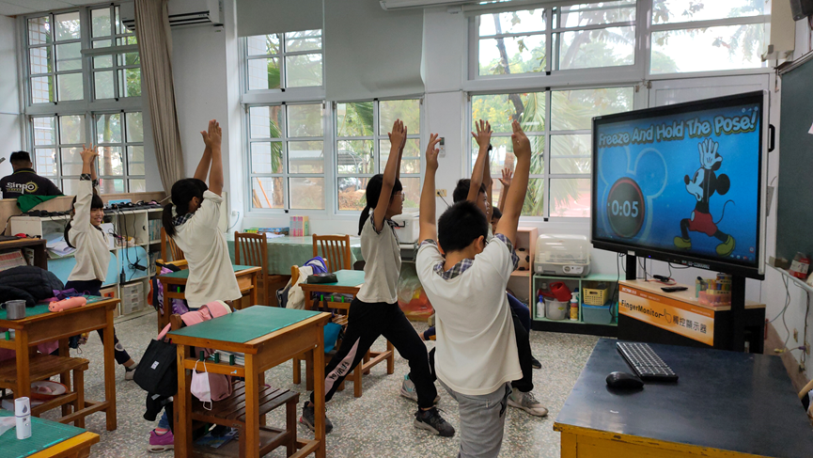 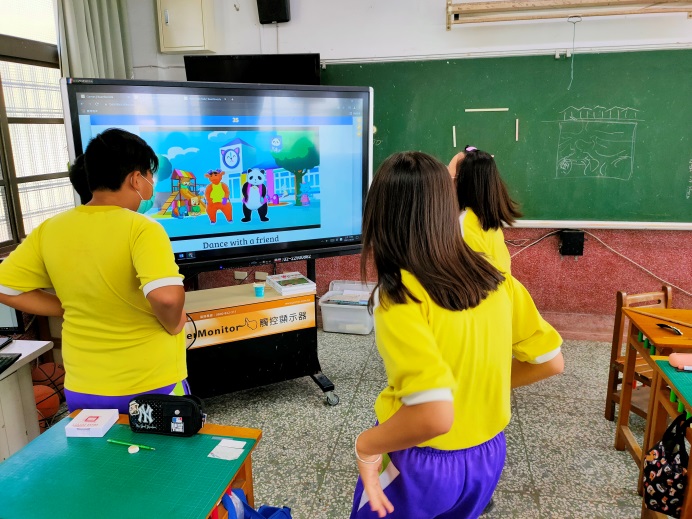 說明: 英語融入體育課程Yoga & exercises說明: 英語融入體育課程Yoga & exercises說明: 英語融入舞蹈課程Dance with _____.說明: 英語融入舞蹈課程Dance with _____.說明: 英語融入舞蹈課程Dance with _____.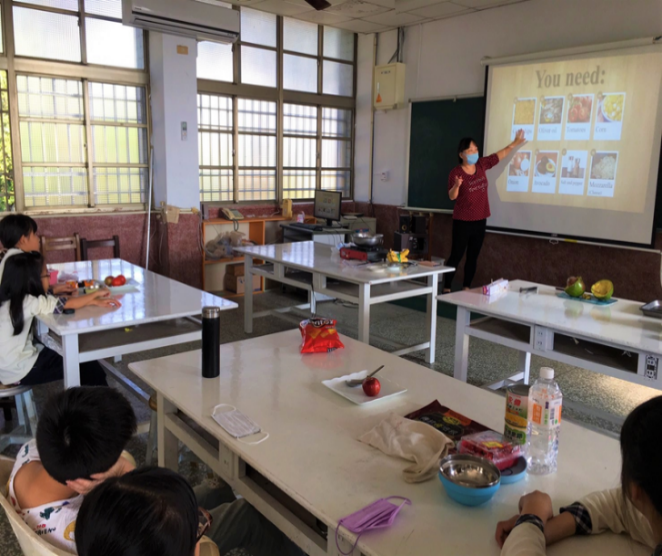 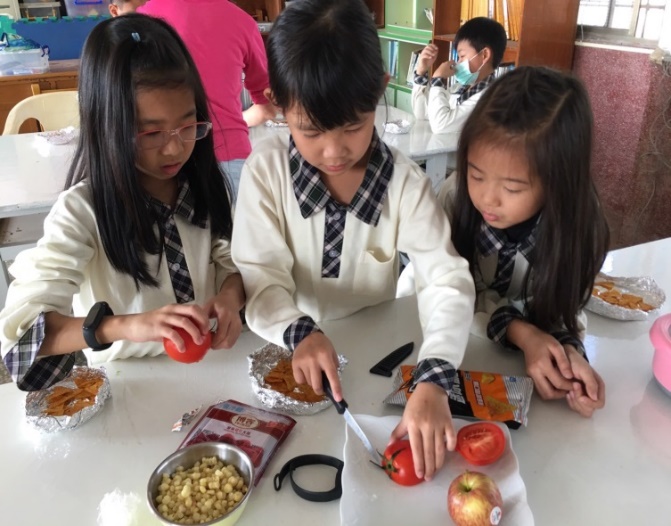 說明: 英語融入西方飲食文化Making nachos說明: 英語融入西方飲食文化Making nachos說明: 英語融入西方飲食文化Making nachos (實作)說明: 英語融入西方飲食文化Making nachos (實作)說明: 英語融入西方飲食文化Making nachos (實作)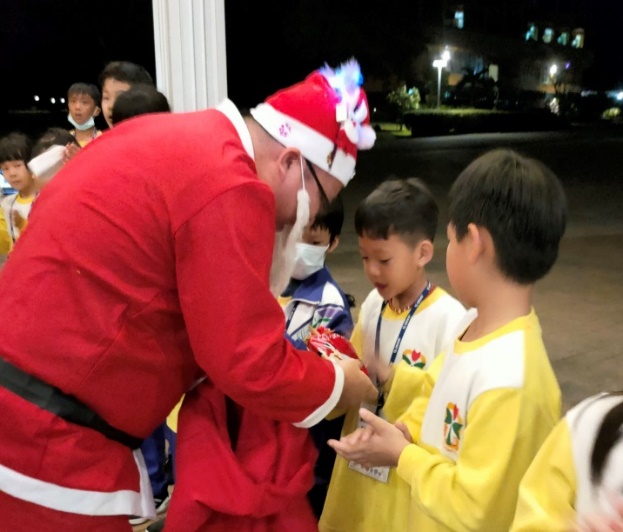 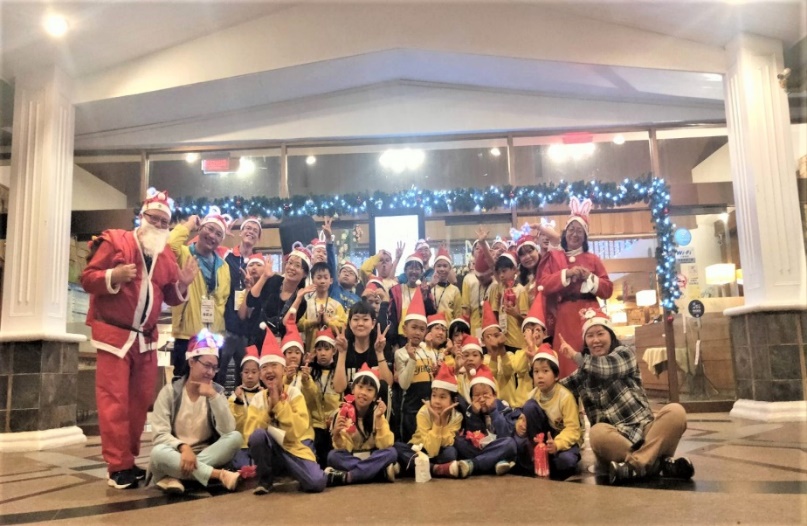 說明: 英語融入西方節慶文化聖誕節說明: 英語融入西方節慶文化聖誕節說明: 英語融入西方節慶文化聖誕節說明: 英語融入西方節慶文化聖誕節說明: 英語融入西方節慶文化聖誕節